      JAMILAH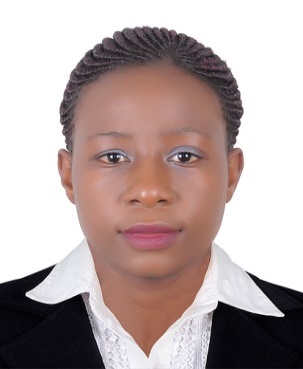 JAMILAH.367331@2freemail.com          RESTAURANT SUPERVISOR         Record of exceeding sales targets.SUMMARY: To secure a position as a  Hotel and Restaurant Supervisor in the fields of Hospitality Industry and other related fields that would best fit my qualifications and further develop my talents, skills and working experience for continuous career improvement.Summary of Skills:Experience of supervising Restaurant/hotel staff and daily operationsSkilled in assisting Front Office Manager in improving customer serviceAbility to develop business relationship with guests and improve retention percentageSkilled in hiring, training, and managing hotel staffAdept in coordinating with vendors and suppliers of food and beveragesProficient in managing financial operations and customer relationsPROFESSIONAL EXPERIENCELeopold’s of London Restaurant.  DubaiHead waitress                                                           14th/3/2014 to PresentResponsibilities:Assist the Restaurant Manager in Interviewing, selecting, training, supervising, counseling and disciplining outlet staff.Supervising the floor during meal periods to ensure that all standards and steps of service are met through all guests interactions.Ensuring that checklists, requisitions and proper opening and closing functions are being completed each shift. Communicate effectively, both verbally and in writing, to provide clear direction to the staff. Observe performance and encourage improvement where necessary.Assisted Restaurant Manager in maintaining stock and inventory of food and beveragesProvided excellent guest experience and improved business of the restaurantProvided vital feedback to the chef and ensured standards are maintainedChecked restaurant on daily basis to ensure cleanliness, high quality food and food presentation.Informed employees about daily events, and conducted pre-shift meetings to ensure they are clear about eventsSupervised check or credit policies and procedures and cash handlingNandos Restaurant. Uganda.Waitress/Cashier.                                                        2011-2013Responsibilities•	Present menus and answer questions about the cuisine,•	Making recommendations upon request.•	Recommend coffee and other drinks to customers.•	Write customers’ orders and conveyed to kitchen staff.•	Take orders from customers and served food, drinks and deserts.•	Serve specialty dishes to customers at tables as required.Take customer orders at the counterReceive payments and present change to customersPack food items, make coffee, and fill beverage cupsFunction as the host/hostess of the restaurantMake reservations for customersEDUCATION
public administration. Islamic university in Uganda. 2012Appointed restaurants employee of the month.TECHNOLOGICAL SKILLS
• Retail Software
• MS Word and Excel
• Internet, Email, Social MediaPERSONAL INFORMATIONNationality                    UgandanGender                         femaleDate of birth                 1st may 1990Visa status                   employment (transferable)Language                     fluent in English, French and basic Arabic    Recommendations and references are furnished upon request